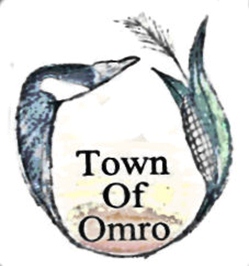 The Town Board of Omro will discuss and may act upon the following items at this meeting.PUBLIC HEARING FOR SANITARY DISTRICT ADDITIONTo add property identified as (Parcel 016-030710) Lot 5 of CSM-4850 at 4375 Reighmoor Road, Town of Omro; 12.18 acres, and (Parcel 016-0304) NE ¼, NW ¼ of Sections 11, T.18N. - R.15E., Reighmoor Road, Town of Omro; 40 acres, owned by Glenn and Barbara Anklam/GABA Investments, LLC. to the Algoma Sanitary District #1.REGULAR MEETINGCall to OrderPledge of AllegianceRoll CallStatement of Public NoticePublic CommentCommunity Policing Discussion with Sheriff’s Department RepresentativePetition for Addition to Algoma Sanitary District #1 submitted by Glenn Anklam and Barbara Anklam for Parcels 016-0307-10 and 016-0304Zoning Map Amendment Application submitted by Ryan Koch to Convert Parcels 016-0100, 0101, 0102 & 0103 (in the Town of Omro) and 030-1015-01, 1014 & 1014-01 (in the Town of Winneconne) from R-1 to A-2.Request from City of Omro to Modify Drainage along Michigan Ave.Request to Sell Unused Cemetery Land Intergovernmental Agreement to Satisfy Eligibility for Recycling Consolidation Grant for 2023Renewal of Strand Associates Agreement for Technical ServicesConsider Contracting with MSB Government Services to use Transcendent Technologies for Accepting Online Property Tax PaymentsOrdinance Codification Project UpdateConsider Operator License Renewal ApplicationsAngela CaseMichele EllisAlan MartinReportsRoad SupervisorClerkCorrespondencePublic Records Requests UpdateElections UpdatePlanning CommissionTown AttorneyTown SupervisorsTown ChairmanApprove Meeting Minutes from June 20, 2022 Regular Board Meeting.Treasurer’s ReportApprove Accounts Payable for JulyUpcoming Meetings and Workshops (Authorization to Attend)Agenda Items for Next MeetingThe Town Board may convene into closed session, pursuant to Wis. Stats. Sec. 19.85 (1)(g), to confer with legal counsel for the governmental body who is rendering oral or written advice concerning strategy to be adopted by the body with respect to litigation in which it is or is likely to become involved, related to:Ross/Wagner litigation and motion filed requesting the court to compel the Town of Omro to complete the process of approving the Wagner Storage project including, but not limited to, site plan approval and issuing of building permits, despite developer’s non-payment of engineering fees.The Board will adjourn the meeting from closed session.NOTE: The chairman reserves the right to change the order of items on the agenda. QUORUM NOTICE: A quorum of other governmental bodies may be present, but no action may be taken other than noticed above. ACCOMMODATION NOTICE: Efforts will be made to accommodate the needs of disabled persons upon proper notice by calling 685-2111. POSTING NOTICE: Notice of this meeting was posted at the following locations: Omro Town Hall, 4205 Rivermoor Road; Garbage & Recycling Drop-Off Center, Wendt Road & County Road FF; and at the Corner of Liberty School Rd & County Road F. Notice was also posted on the Town of Omro website and emailed to the Omro Herald and the Oshkosh Northwestern. Dana Woods, Town Clerk 								                   July 13, 2022		